VJERONAUK – PONAVLJANJE GRADIVA          PREKRIŽI ŠTO ŠTO BOG NIJE STVORIO NEGO SU LJUDI NAPRAVILI. (životinje nisu iz crtanog filma)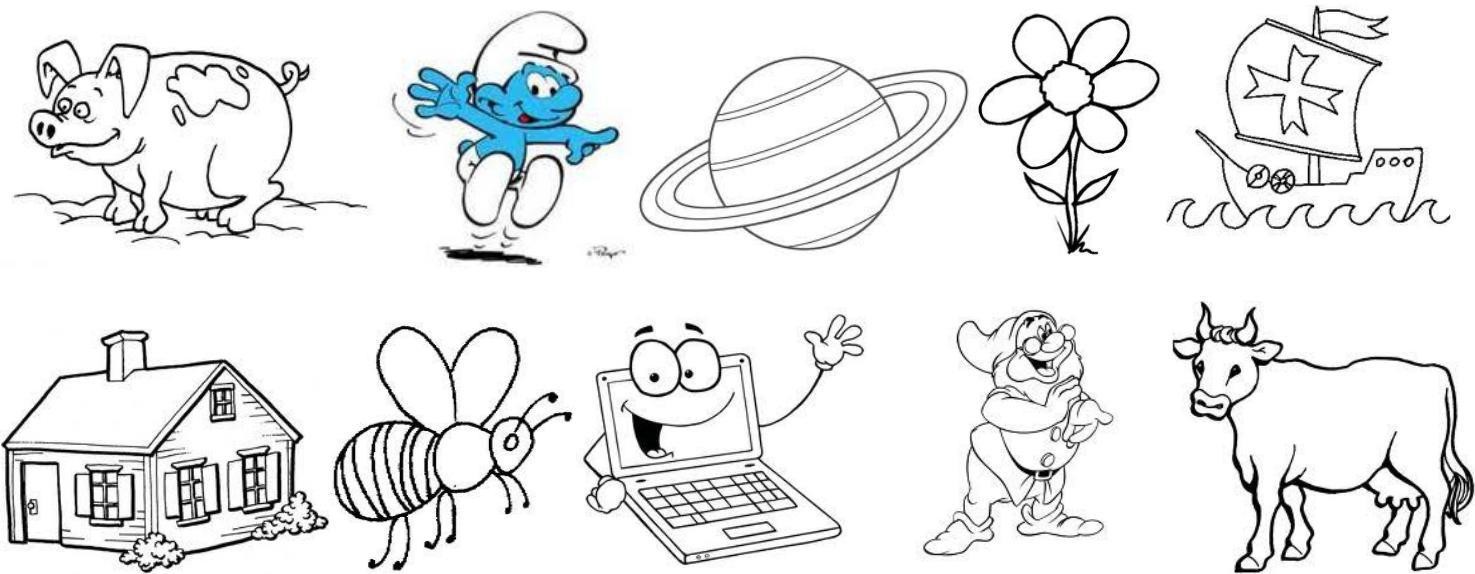 KAKO SU SE ZVALI PRVI LJUDI?  	NA CRTE NAPIŠI TKO JE NA SLICI.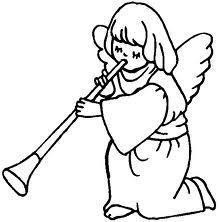 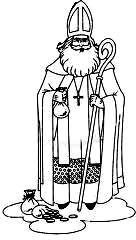 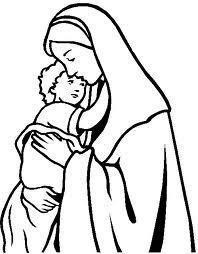 ISUS SE RODIO U:    a) KUĆI        b) ŠTALICI	c) DVORCU